孙伟个人简历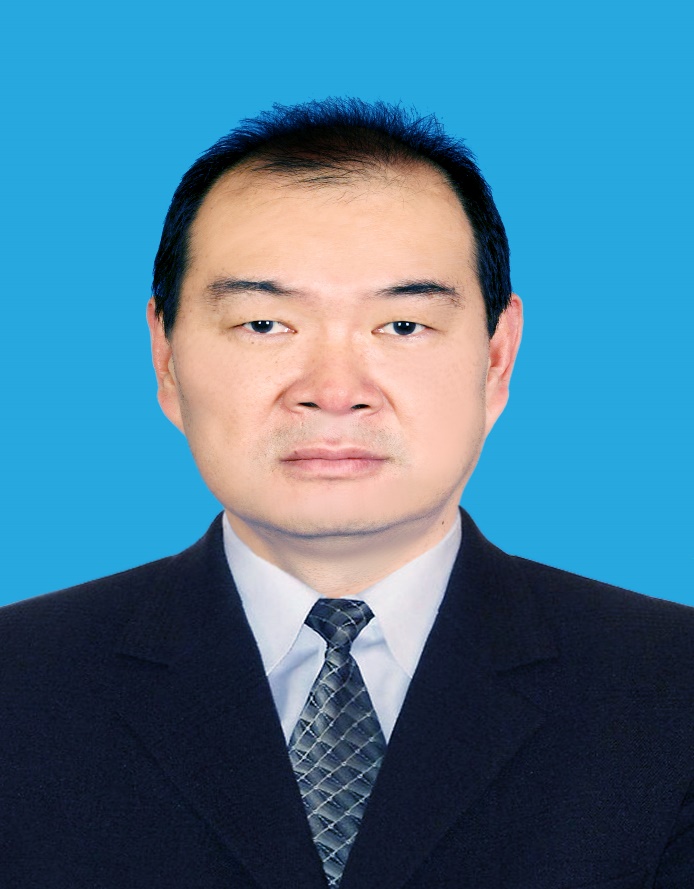 导师简介：孙伟，中共党员，男，医学博士，主任医师，副教授，硕士研究生导师。任海南医学院第二附属医院胸外科学科主任，胸外科二病区/肺移植病区主任。 从事本专业30年，擅长胸部肿瘤的多学科（MDT）、终末期肺病的诊治，在胸部肿瘤、终末期肺病的诊断和治疗方面积累了丰富的经验，尤其是系列高难度手术，心包内全肺切除术、气管肿瘤切除、隆突切除重建、支气管/肺动脉切除成型术（修补）、心房内瘤栓取出、结肠代食管、复杂纵隔肿瘤切除（腔静脉置换）等处于疆内领先水平；肺癌、食管癌、贲门癌早期诊断、微创外科治疗、围手术期加速康复（ERAS）全程管理已形成系统化和规范化模式； “人工气胸单腔插管胸腹腔镜食管癌根治术”、“胸段食管癌2野、2野+/2.5野、3野淋巴结清扫术”、“局部晚期食管癌胸骨后路径管状胃代食管术”、“食管、贲门癌外科治疗的临床路径”、“连续空肠间置消化道重建”、“腹腔镜辅助经裂孔食管切除术”、“肺GGO的微创外科治疗”、“单孔胸腔镜肺癌根治术”、“剑突下单孔胸腔镜肺癌根治术”、“食管癌免管免禁快速康复治疗”、、“三维成像精准肺段手术”、“单孔胸腔镜精准亚肺叶/肺段切除术”、“单孔胸腔镜肺亚段联合切除”、“双肺多原发肺癌的同期/分期精准切除”、“肺段袖式切除”、“胸腺肿瘤切除联合肺段切除”、“肺移植”等前沿术式，处于省内领先水平；曾应邀赴内地手术并在国内直播平台进行手术直播演示。所在科室被中科院肿瘤院纳入“胸部肿瘤联盟”，在新疆率先成立了胸部外科加速康复培训基地及示范病房，食管癌免管免禁示范中心；主持科研项目：参与多项国家、自治区自然科学基金、国内多中心临床试验等课题，获得的学术成果奖励：先后获自治区科技成果奖2项，乌鲁木齐市科技成果奖1项，2020年度获优秀支部、先进科室表彰，获院内创新奖（国内首创）一项，院内新技术一等奖、二等奖各一项；培养研究生20余人。发表的学术论文及专著以第一作者/通讯作者发表论文30余篇。国家发明专利1项，参编教材3部，参与6部胸外科相关疾病的中国专家共识编写，举办了4次食管癌微创外科治疗COE培训和六届国家级继续医学教育项目“胸部肿瘤微创外科治疗新进展研讨会”；获得的学术荣誉：多次被评为校级、院级优秀党务工作者、优秀党员，先进个人。成功完成了海南省首例ECMO桥接急诊肺移植，参与海南省首例心肺联合移植。做客“约吧·大医生”、新疆“名医堂”、新疆广播电视台、《晨报》、乌鲁木齐市广播电台、海南民生广播电台，推广防癌抗癌科普知识。学术兼职：国家肿瘤质控中心肺癌质控专家委员会委员、食管癌质控专家委员会委员中华医学会胸心血管外科专委会肺癌学组委员、 食管癌学组委员中国医师协会胸外科分会常委、肿瘤医师分会委员、整合医学分会胸外科专委会委员中国抗癌协会纵隔肿瘤专委会常委、食管癌专业委员会委员世界华人医师协会胸部肿瘤专业委员会委员中国临床肿瘤学协会（CSCO）肿瘤微创外科专委会委员中国医药教育协会胸外科分会常委中国研究型医院协会胸外科专业委员会委员、ERAS学组委员吴阶平基金会模拟医学部第一届胸部外科专委会委员中国医促会胸外科分会委员胸外科学院西北分院副主席海峡两岸医药卫生交流协会胸外科专业委员会委员国际食管疾病学会中国分会食管胃结合部疾病联盟常委《中华实验外科》审稿专家《中国肺癌杂志》编委美国STS会员联系方式：327045057@qq.com